Maths Home LearningSummer 1, Week 4 - 11.5.20Suggested key areas of learning for year 2 this week: MassKey LearningTo be able to weigh and compare objects in kilogramsTo be able to interpret scales labelled in grams and compare the mass of objects in gramsTo apply addition and subtraction in the context of massTo solve multiplication and division problems about massTo consolidate knowledge of mass through investigationsYou could look at products such as sugar, pasta, jars and frozen chips that you may have at home to compare weight. Where do you find the weight on products? Key wordskilogram weigh massunit standard unitheavier than lighter thanas heavy asPlease note that some activities are of year one expectations. If your child is finding this module difficult please start with the year one activities and then move onto the year 2 activities (activities are labelled). For those that would like a challenge there are varied reasoning and solving problems. We are not expecting all worksheets to be completed, if you can corporate this module into other activities then please do so. We’re here to help so if we can assist in any way please get in touch.Feel free to use resources provided across this week, you may choose to take one area for each day, with a recap on Friday or if this feels like too much pick and choose areas of learning and spend longer on areas found difficult.  Please do not feel that your child has to complete every single resource provided, in many cases there is a range of difficulty so you may prefer to choose the most suitable.You may want to source your own materials in addition to or instead of the ones we have provided to meet the needs of your child. Take a look at websites such as Twinkl or TES for ideas. To keep things light you may want to start your maths session with a short fun practical starter activity e.g. a game relating to times tables, using money and giving change, hit the button, naming and describing shapes, counting songs, splat the number square (see our links page for ideas), measuring or weighing objects found in the house, looking at the calendar, naming days and months, reading the time.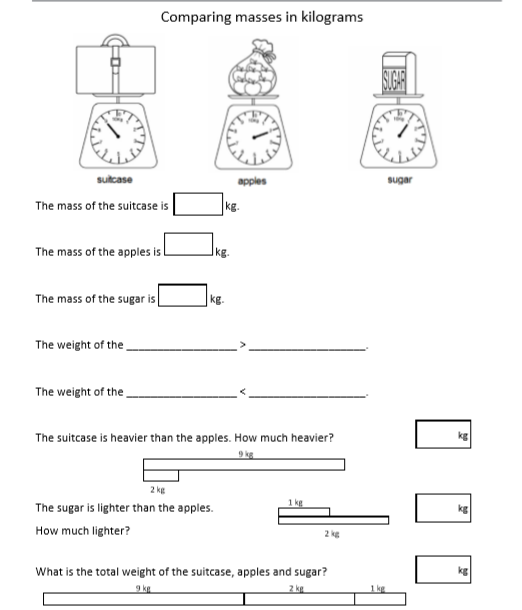 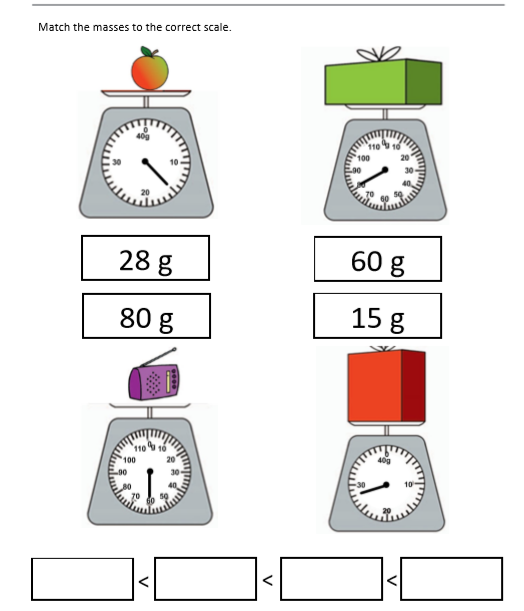 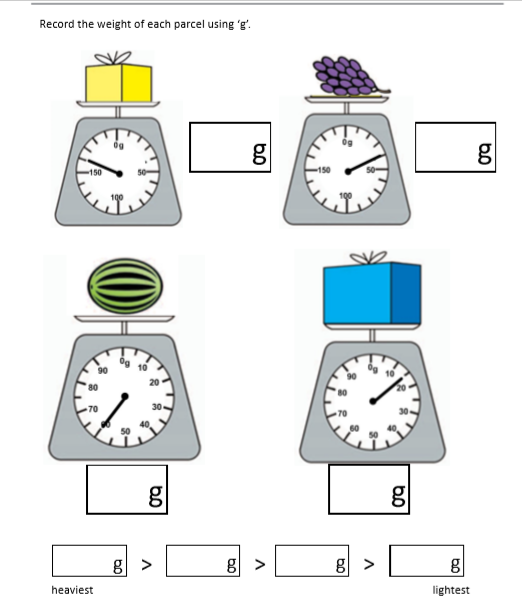 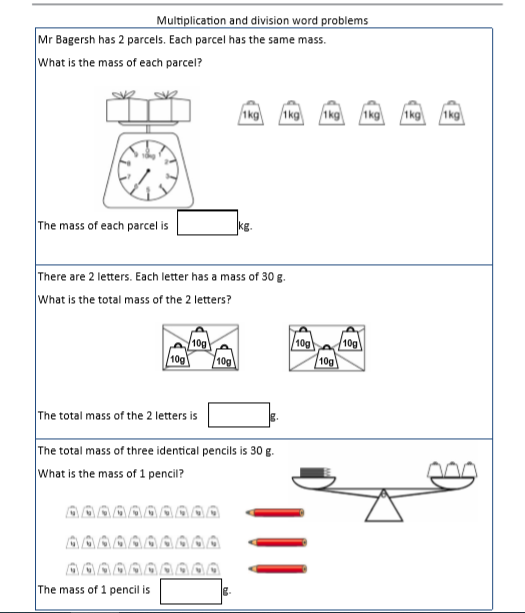 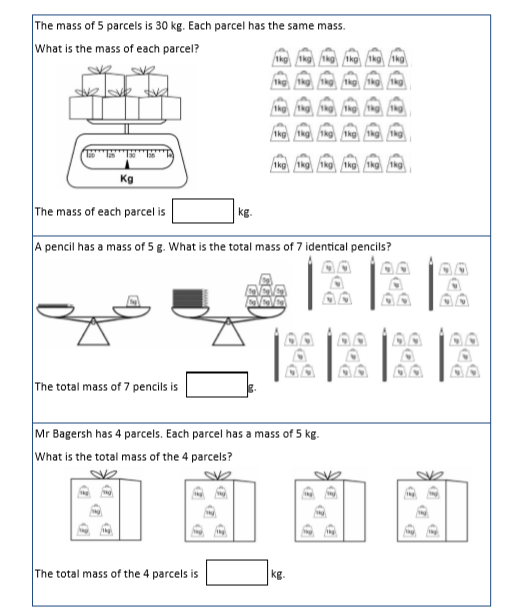 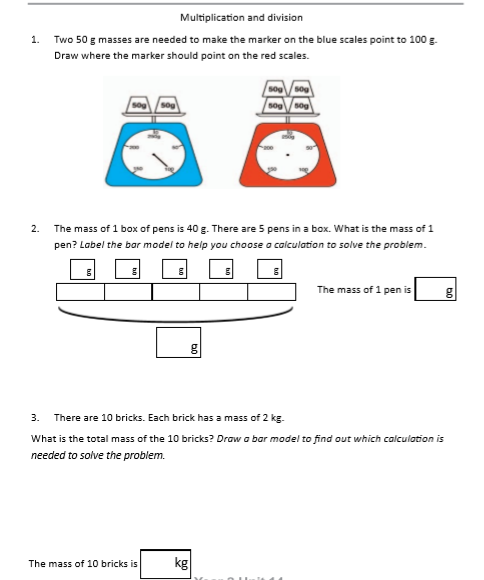 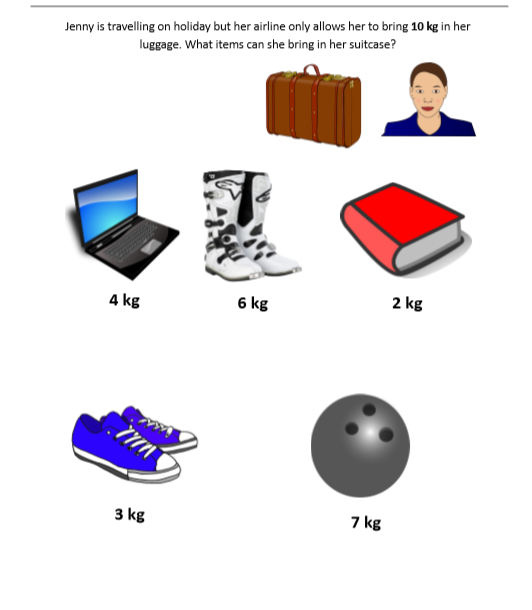 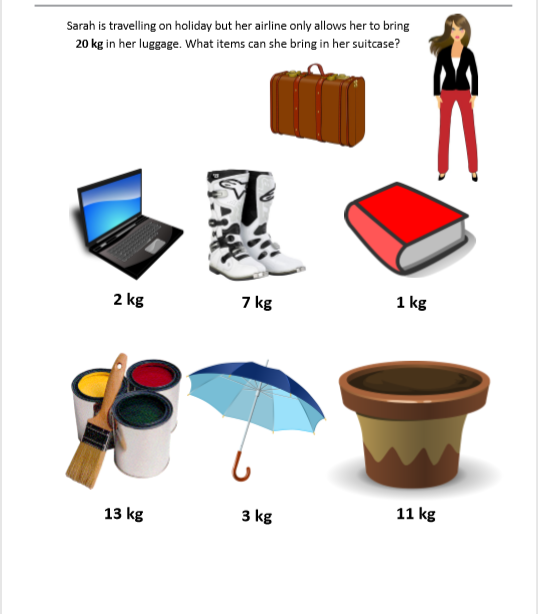 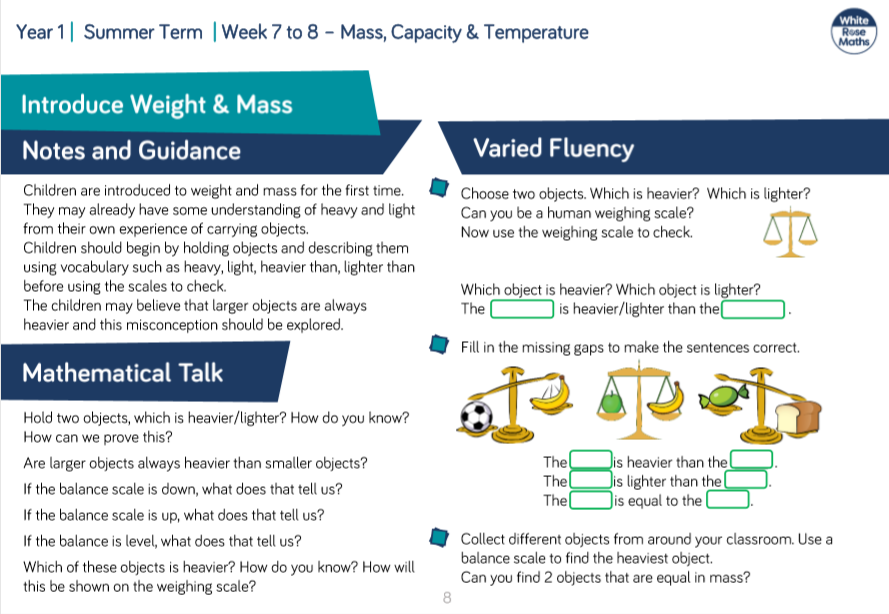 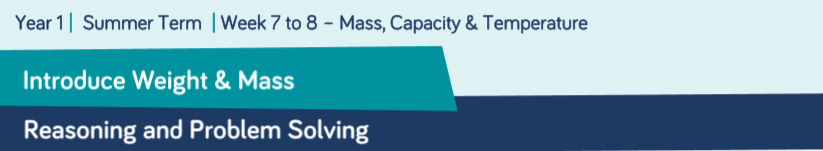 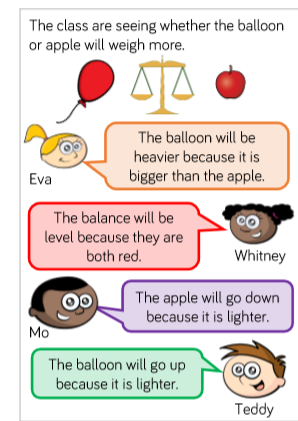 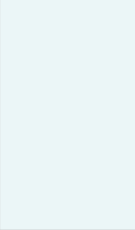 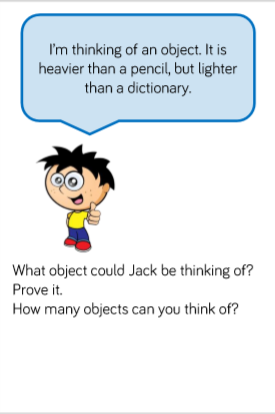 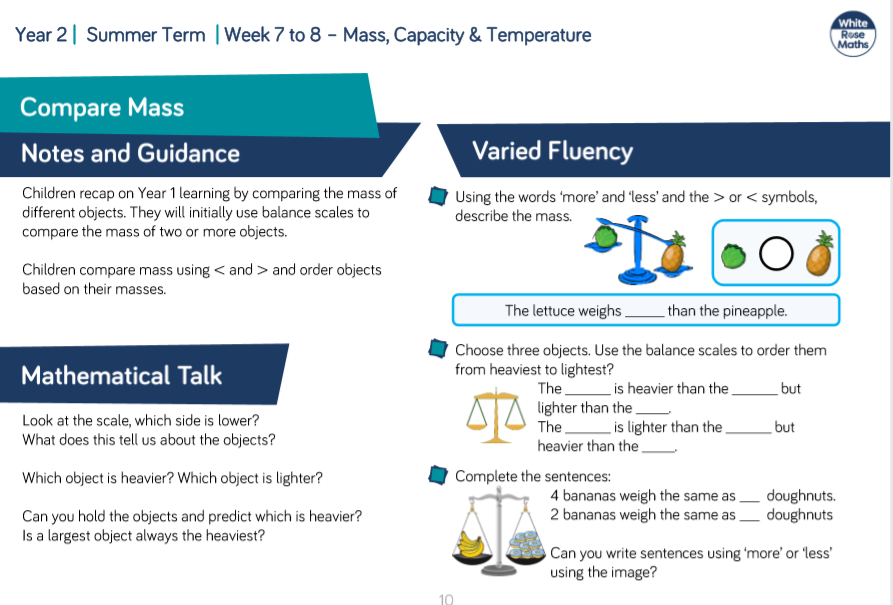 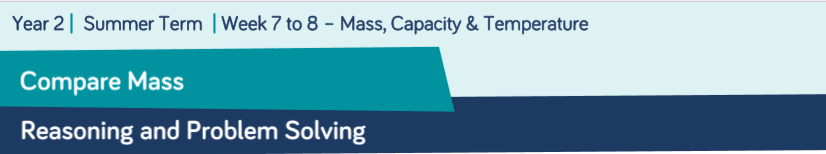 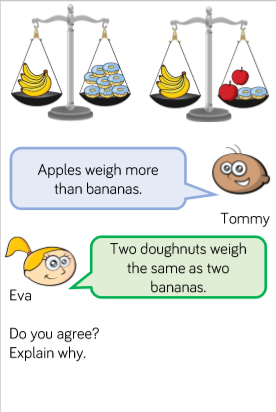 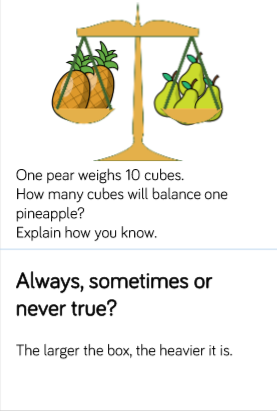 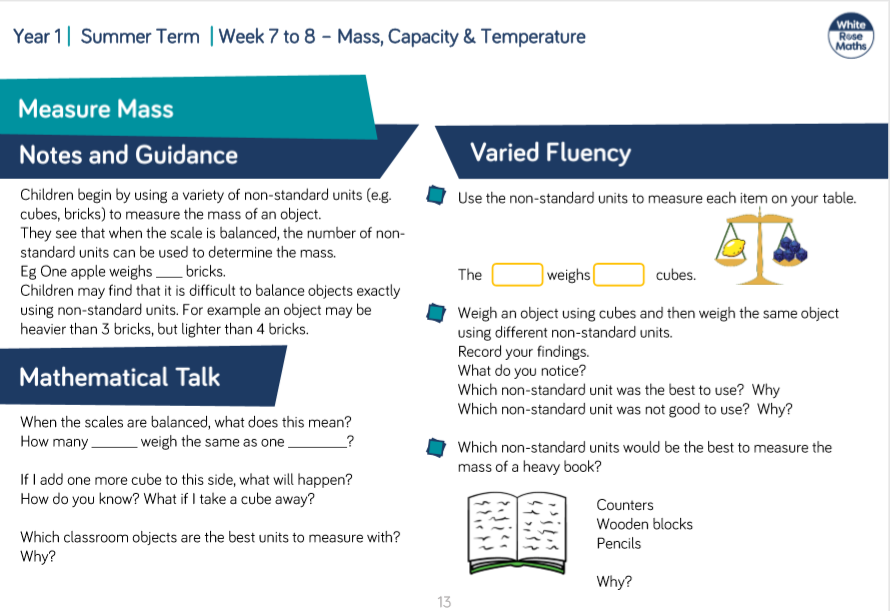 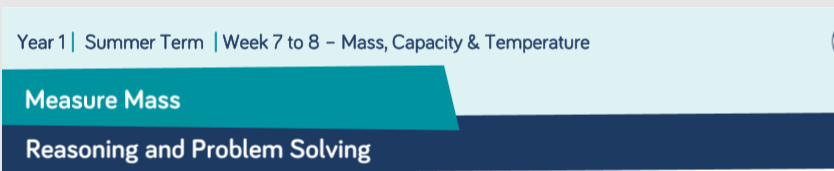 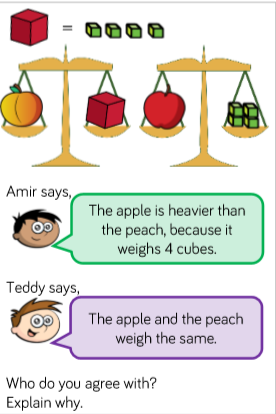 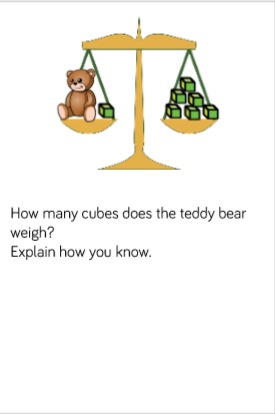 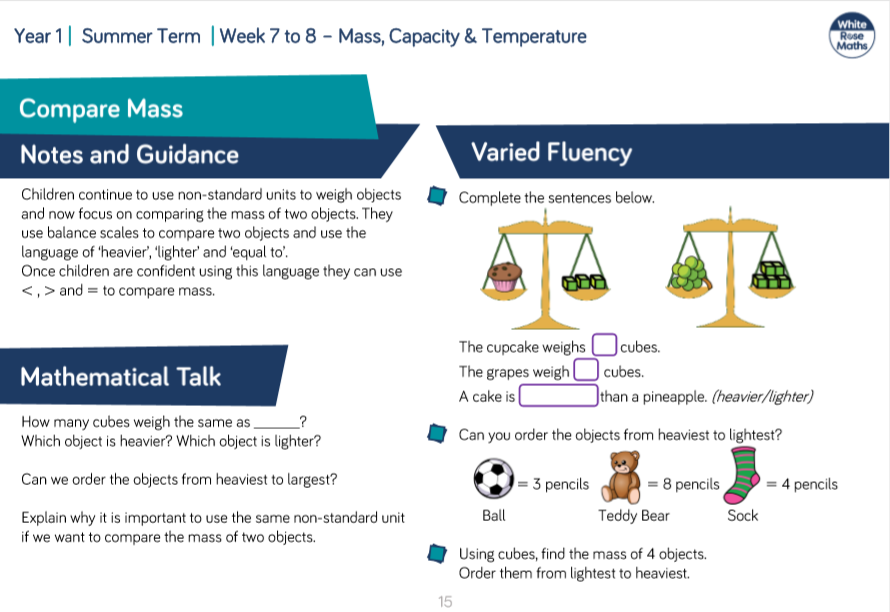 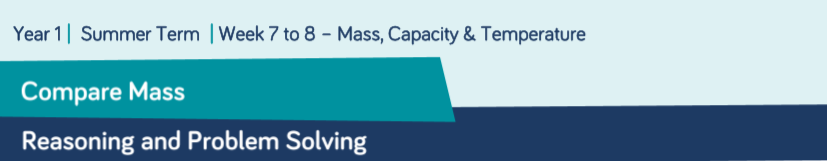 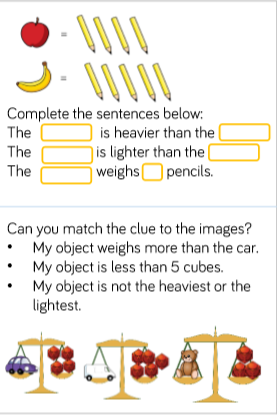 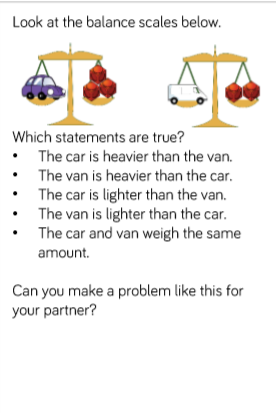 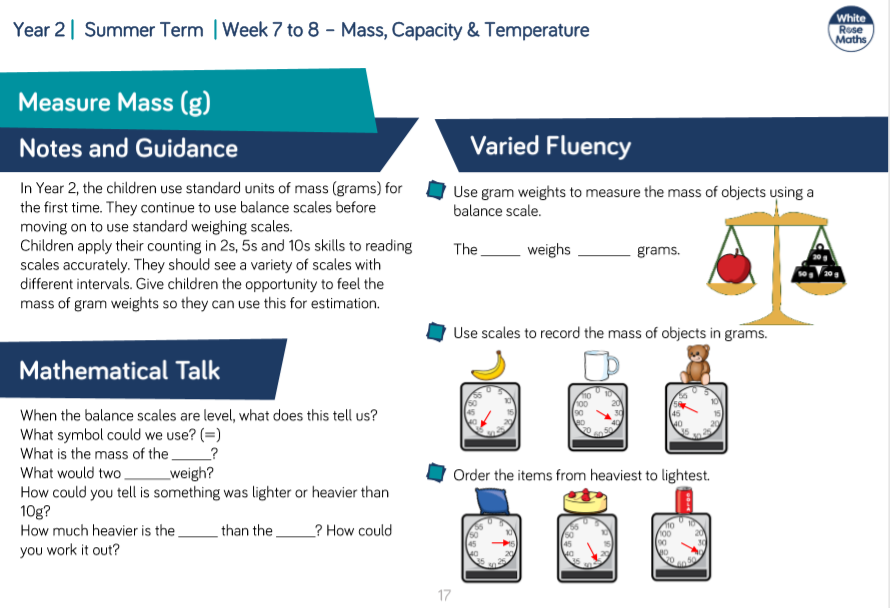 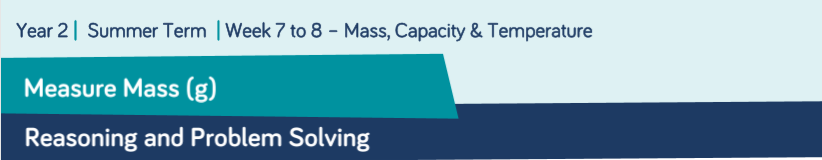 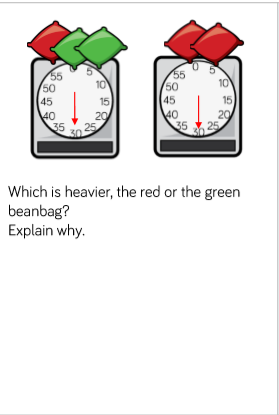 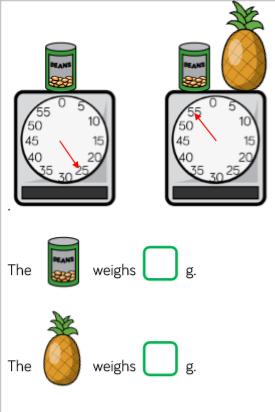 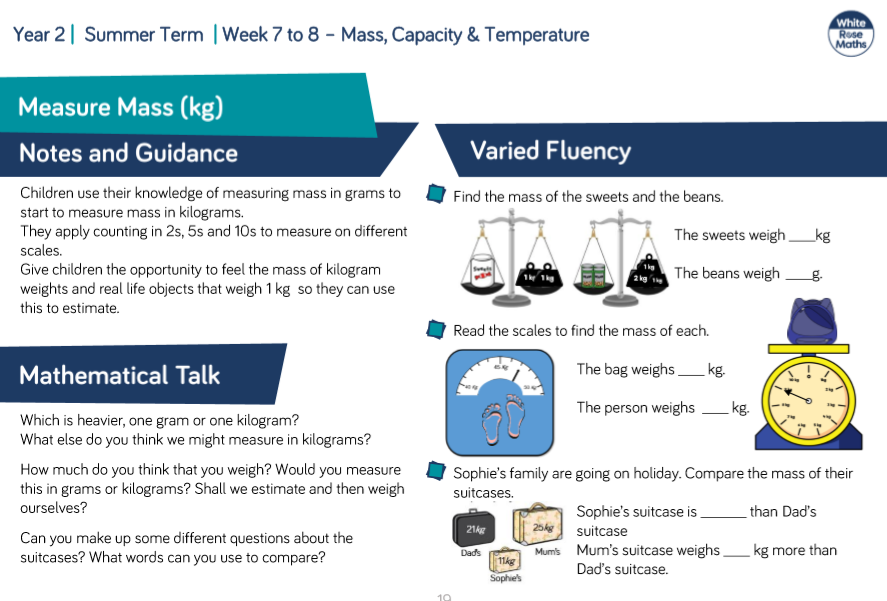 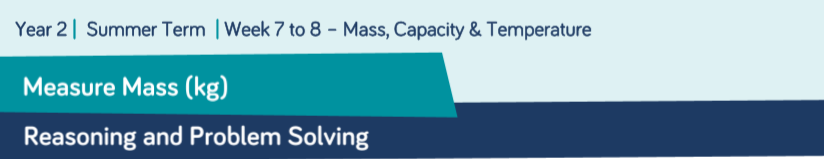 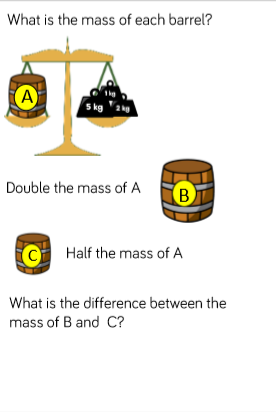 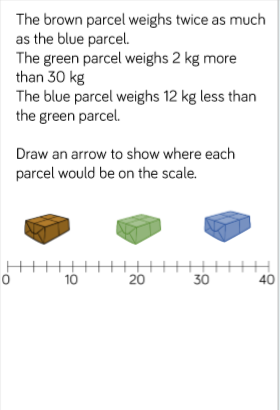 